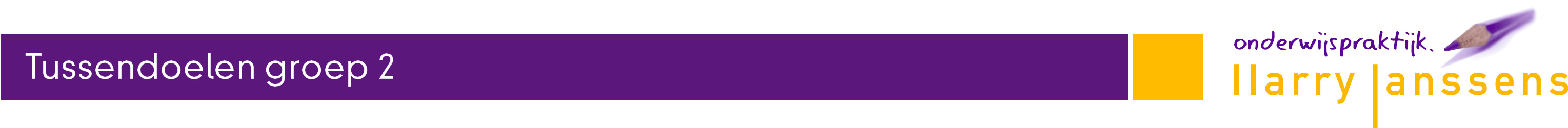 Tussendoelen groep 2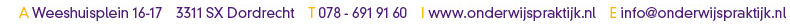 5.0 jaar doelen na één jaarGrove motoriek- kan over een streep lopen- kan 10 seconden op één voet staan- kan grote bal gooien en kleine bal met twee  handen vangen- kan springen, huppelenFijne motoriek- kan balletje klei van 1 cm maken- kan met kleine kralen rijgen- knipt  vierkant en een smalle reep uit- kan lijn trekken tussen twee lijnen   (afstand 1 à 2cm afstand)- kan potlood goed vasthouden- kan veters strikkenVisuele waarneming - kan lichaamsdelen aanwijzen: teen, wenkbrauw, elleboog,   oorlel- imiteert de houding  van andere   kinderen,  bijv.: knipogen,   fronsen, boos  kijken- kan een poppetje tekenen: hoofd, romp, benen, armen,   gezicht, voeten- kan een eenvoudig huisje (lego, blokken) nabouwen- bouwt complexere mozaïek van 20 stukjes na- kan een cirkel, vierkant, driehoek en rechthoek natekenenAuditieve waarneming- kan geluiden herkennen en benoemen,  bijv.:  klok,   ziekenauto, vliegtuig, fluit, telefoon- kan 3-lettergrepige woorden nazeggen- zingt pasgeleerde liedjes- kan ritme klappen van 4 of meer elementen Geheugen - kimspel: 10 sec kijken naar 5 objecten en daarna 1 weghalen- kan 3 of 4 woorden met 2 lettergrepen nazeggen- kan zinnen met 5 of 6 woorden nazeggen- kan twee opdrachten achter elkaar, bijv.:  doe 2 stapjes   vooruit en 1 opzij- kan  3 of 4 cijfers achter elkaar nazeggenTaalgebruik/taalbegrip- taalbegrip/taalproductie: reageert goed  op vragen over een   plaat- praat in volledige zinnen- kan met behulp van een plaat 10 voorwerpen benoemen- kent de begrippen: onder, naast, boven, beneden, uit,   midden, buitenLeesontwikkeling- kan zijn naam schrijven- kan werken met pictogrammen- kan rijmen- kan dezelfde klank in woorden herkennen- heeft al een idee van geschreven taalTaal/denken -  kan vragen nav verhaal of boek  na afloop beantwoorden-  praat al in samengestelde zinnen- zet 4 plaatjes in de goede volgorde en vertelt  daarbij het   verhaal- kan begripsvragen beantwoorden n.a.v. een  plaat: waarom,   hoe, wat denk je?Rekenbegrip - kent rangtelwoorden, vergelijkende trap (groter),   overtreffende trap (grootst)- telt synchroon van 1-10- maakt zonder te tellen  groepjes van 2 of 3- kan hoeveelheden na leggen- kan terugtellen van 1-6- kent de cijfersymbolenEmotionele ontwikkeling- uit zijn gevoelens- heeft geen angst om nieuwe dingen te  doenSociale ontwikkeling- kan samenwerken- zoekt toenadering  naar leerkracht en  kinderenRedzaamheid- kan zelf aan- en uitkleden- wast uit zichzelf zijn handen- gaat zelf naar toilet Zelfstandigheid- kan zelfstandig een opdracht uitvoeren- kan al kiezen bij planbord of takenbord- kan al wisselen van opdracht bij het  planbordKringactiviteiten- doet actief in de kring - luistert goed naar andere kinderen in de kring - kan in de kring spontaan vertellenSpelontwikkeling- spelkwaliteit: doet actief mee met spel in de poppenhoek of   bouwhoek- spelfantasie: brengt nieuwe elementen in het spel- spelgerichtheid: blijft gedurende 5 à 10   minuten bij het spel betrokkenWerkhouding - kiest gevarieerde opdrachten- is betrokken bij de opdrachten- concentratie: 10 minuten aan een verplichte opdracht   werkenOktober groep 2 tussendoelenFijne motoriek- kan met dikke kwast grote cirkels op papier zetten- kan zelf knopen vastmaken- kan rechte lijn knippen- kan tussen twee lijnen een lijn trekkenTaalgebruik/taalbegrip - kent de woorden die in de les aangeboden zijn na een week    nog steeds- gebruikt de voorzetsels op de juiste manierLeesontwikkeling- kan auditieve synthese met behulp van twee  plaatjes- kan beginklank van een woord onderscheiden: welke letter/   klank hoor je het eerst bij muis?- kan lettergrepen onderscheiden- kan kleine verschillen in objecten ontdekkenTaal/denken - kan voorspellingen doen n.a.v. een titel of een plaatje en die   eventueel bijstellen als dat nodig is- kan een observatie goed onder woorden brengenRekenen/wiskunde- kan synchroon tellen tot 17- kan de begrippen  één meer,   één minder en evenveel toepassen- benoemt volgorde van rangtelwoorden Emotionele ontwikkeling- kan tegen zijn verlies- toont doorzettingsvermogen bij spelSociale ontwikkeling- gaat zonder morren aan de slag met verplichte werkjes- is bereid de andere leerlingen te helpen,als zij hem iets    vragen- is bekend met de spelregels - kan gedurende 10 minuten aan verplicht werkje werkenJanuari groep 2 tussendoelen Fijne motoriek- heeft  goede potloodgreep- kan binnen de lijntjes kleuren- kan schrijfpatronen natekenen- schrijft al letters op zijn eigen wijzeTaalgebruik/taalbegrip- kent de dagen van de week en de begrippen van de dagen- kan de betekenis afleiden uit samengestelde woorden- doet actief mee bij het maken van woordnetwerken (web)Leesontwikkeling- heeft belangstelling voor boeken en verhalen- heeft belangstelling voor lezen en schrijven- is bekend met de leesrichting van een boek, bladzijde en regel- herkent al aardig wat letters- kan woorden tellen in zinsverband- kan begin-, eind- en middenklank van een woord benoemen- kan auditieve synthese in context: in je  gezicht: “n-eu-s”- kan auditieve analyse: welke letter hoor je het eerst bij het
  woordje muis?- kan gericht rijmen- woordobjectivatie: welk woord is langer: reus of kabouter- kan kleine verschillen in letters herkennen- kan de vorm van letters vasthouden (geen omkeringen)Rekenbegrip - herkent de cijfers 1-10- kan de hoeveelheden 1-6 en 10 in één keer tonen  zonder te  tellen- kan terugtellen van 10-1- kan afstand meten met een maat- kent de begrippen één meer, twee meer, één minder, twee  minder, evenveel- kent het conservatieprincipe: 4 olifanten is evenveel als  4  muizen- kan begrippen groter en kleiner door vergelijken relatief zien- kan afstanden en inhouden meten met een maat- kan de cijfers al schrijvenEmotionele ontwikkeling- kan tegen fouten- toont doorzettingsvermogen bij  moeilijker werkjesSociale ontwikkeling- kiest uit zichzelf de werkjes van groep 2- kiest bij samenwerken voornamelijk kinderen van groep 2- houdt zich aan de spelregels- kan gedurende  meer dan 10 minuten aan verplicht werkje   werkenApril groep 2: specifieke doelenrichting groep 3Specifieke tussendoelen van oktober en januari groep 2 die nog niet goed ontwikkeld zijn maar essentieel zijn voor de overgang naar groep 3 (zie einddoelen groep 2).Einddoelen groep 2Motoriek- heeft goede potlood/pengreep- kan schrijfpatronen natekenen- schrijft al letters op de goede manier:begint goed en geen omkeringenTaal- kan de instructie qua taal in de klas volgen (passieve taal)- kan zich voldoende uiten als hem iets gevraagd wordt(actieve taal)- kent de instructiebegrippen van lezen: letter, woord, zin,eerste, middelste, laatste- kent de instructiebegrippen bij rekenen: getal, cijfer, som,erbij, eraf, samen, verschil, evenveel, is gelijk aan(woordenschat)Lezen/spelling- heeft belangstelling voor lezen en schrijven- snapt  woordobjectivatie, bijv: welk woord is langer: reus ofkabouter?- kan gericht rijmen- kan woorden tellen in zinsverband- auditieve synthese in context, bijv: het  zit in je gezicht:“n-eu-s”- kan kleine verschillen in letters herkennen- kent of herkent al letters (ongeveer 16)- kan auditieve analyse met klanken.- kan auditieve synthese van woorden met drie klanken- kan auditieve analyse (‘hakken van woorden in klanken’)Rekenen:- kan synchroon tellen  van 1-20herkent de cijfers 1-10- kan terugtellen van 10-1- kent het conservatieprincipe: 4 olifanten is evenveel als 4muizen- kan de hoeveelheden 1-6 en 10 in één keer tonen zonder te tellen- resultatief tellen: kent verschil tussen de begrippen vier en vierde- kent de positie van de getallen 1-20- kan de handelingen bij de begrippen één meer, twee meer, één minder, twee minder, evenveel goed hanteren- kan afstanden en inhouden meten met  verschillende maten- kan begrippen groter en kleiner (enz.) door vergelijken  relatief zien- kan spiegelen/kan spiegelbeelden herkennen- herkent de cijfers 11-20kent de positie van de getallen 1-20Sociaal-emotionele ontwikkeling- kan tegen fouten en kritiek- toont doorzettingsvermogen bij moeilijker werkjes- kiest bij samenwerken voornamelijk kinderen van groep 2- houdt zich aan de spelregels- kan gedurende  meer dan 10 minuten aan verplicht werkjewerkenRisicofactoren leesmoeilijkheden of dyslexie- kan de kleuren niet goed en snel  benoemen- er wordt thuis niet veel (voor)gelezen- onvoldoende beheersing van het Nederlands vanwege  meertaligheid- veel gehoorproblemen (gehad)- vertraagde spraak/taalontwikkeling- dyslexie in de familieRisicofactoren rekenproblemen of dyscalculie- in het gezin of familie veel rekenproblemen- in de leeftijdsperiode van 3 en 4 jaar erg veel ziek geweest- visueel-motorische problematiek- weinig buitenspelen-  in het gezin worden weinig spelletjes gedaan-  het kind heeft moeite met puzzelen en vermijdt daarom     puzzelen-  problemen met namaken van figuren-  moeite met constructiemateriaal-  moeite met onthouden van cijferreeksen